1 Indiquer le nom et le code OACI des aéroports fréquentés / Specify name and ICAO code of airports used for landing2 Peut être une date précise ou une fourchette ne dépassant pas 2 mois / May be a specific date or a time interval not exceeding 2 months3 Le vol doit avoir lieu dans les 2 mois suivant la signature de l’organisme de maintenance / The flight must be performed within 2 months following the MO certification date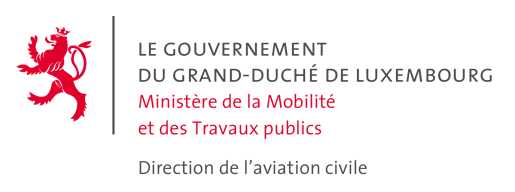 INFORMATION NOTE ON DATA PROTECTION NOTICE D’INFORMATION SUR LA PROTECTION DES DONNEES APPLICATION FOR A FLIGHT PERMITDEMANDE DE PERMIS DE VOLAPPLICATION FOR A FLIGHT PERMITDEMANDE DE PERMIS DE VOLAPPLICATION FOR A FLIGHT PERMITDEMANDE DE PERMIS DE VOLAPPLICATION FOR A FLIGHT PERMITDEMANDE DE PERMIS DE VOLAPPLICATION FOR A FLIGHT PERMITDEMANDE DE PERMIS DE VOLAPPLICATION FOR A FLIGHT PERMITDEMANDE DE PERMIS DE VOLAPPLICATION FOR A FLIGHT PERMITDEMANDE DE PERMIS DE VOLAPPLICATION FOR A FLIGHT PERMITDEMANDE DE PERMIS DE VOLAPPLICATION FOR A FLIGHT PERMITDEMANDE DE PERMIS DE VOLAPPLICATION FOR A FLIGHT PERMITDEMANDE DE PERMIS DE VOLA. AIRCRAFT IDENTIFICATION  -  IDENTIFICATION DE L’AERONEFA. AIRCRAFT IDENTIFICATION  -  IDENTIFICATION DE L’AERONEFA. AIRCRAFT IDENTIFICATION  -  IDENTIFICATION DE L’AERONEFA. AIRCRAFT IDENTIFICATION  -  IDENTIFICATION DE L’AERONEFA. AIRCRAFT IDENTIFICATION  -  IDENTIFICATION DE L’AERONEFA. AIRCRAFT IDENTIFICATION  -  IDENTIFICATION DE L’AERONEFA. AIRCRAFT IDENTIFICATION  -  IDENTIFICATION DE L’AERONEFA. AIRCRAFT IDENTIFICATION  -  IDENTIFICATION DE L’AERONEFA. AIRCRAFT IDENTIFICATION  -  IDENTIFICATION DE L’AERONEFA. AIRCRAFT IDENTIFICATION  -  IDENTIFICATION DE L’AERONEFA. AIRCRAFT IDENTIFICATION  -  IDENTIFICATION DE L’AERONEFA. AIRCRAFT IDENTIFICATION  -  IDENTIFICATION DE L’AERONEFA. AIRCRAFT IDENTIFICATION  -  IDENTIFICATION DE L’AERONEF1. Owner  -  Propriétaire :1. Owner  -  Propriétaire :1. Owner  -  Propriétaire :1. Owner  -  Propriétaire :1. Owner  -  Propriétaire :3. Aircraft Manufacturer  -  Constructeur de l’aéronef3. Aircraft Manufacturer  -  Constructeur de l’aéronef3. Aircraft Manufacturer  -  Constructeur de l’aéronef3. Aircraft Manufacturer  -  Constructeur de l’aéronef3. Aircraft Manufacturer  -  Constructeur de l’aéronef3. Aircraft Manufacturer  -  Constructeur de l’aéronef4. Model  - Modèle4. Model  - Modèle4. Model  - Modèle2. Address  -  Adresse2. Address  -  Adresse2. Address  -  Adresse2. Address  -  Adresse2. Address  -  Adresse5. Serial Number  -  Numéro de série5. Serial Number  -  Numéro de série5. Serial Number  -  Numéro de série5. Serial Number  -  Numéro de série6. Nationality and registration marksMarques de nationalité et d’immatriculation6. Nationality and registration marksMarques de nationalité et d’immatriculation6. Nationality and registration marksMarques de nationalité et d’immatriculation6. Nationality and registration marksMarques de nationalité et d’immatriculationB. FLIGHT PERMIT REQUESTED (Check applicable boxes)  -  PERMIS DE VOL DEMANDE (Cocher la ou les case(s) voulue(s))B. FLIGHT PERMIT REQUESTED (Check applicable boxes)  -  PERMIS DE VOL DEMANDE (Cocher la ou les case(s) voulue(s))B. FLIGHT PERMIT REQUESTED (Check applicable boxes)  -  PERMIS DE VOL DEMANDE (Cocher la ou les case(s) voulue(s))B. FLIGHT PERMIT REQUESTED (Check applicable boxes)  -  PERMIS DE VOL DEMANDE (Cocher la ou les case(s) voulue(s))B. FLIGHT PERMIT REQUESTED (Check applicable boxes)  -  PERMIS DE VOL DEMANDE (Cocher la ou les case(s) voulue(s))B. FLIGHT PERMIT REQUESTED (Check applicable boxes)  -  PERMIS DE VOL DEMANDE (Cocher la ou les case(s) voulue(s))B. FLIGHT PERMIT REQUESTED (Check applicable boxes)  -  PERMIS DE VOL DEMANDE (Cocher la ou les case(s) voulue(s))B. FLIGHT PERMIT REQUESTED (Check applicable boxes)  -  PERMIS DE VOL DEMANDE (Cocher la ou les case(s) voulue(s))B. FLIGHT PERMIT REQUESTED (Check applicable boxes)  -  PERMIS DE VOL DEMANDE (Cocher la ou les case(s) voulue(s))B. FLIGHT PERMIT REQUESTED (Check applicable boxes)  -  PERMIS DE VOL DEMANDE (Cocher la ou les case(s) voulue(s))B. FLIGHT PERMIT REQUESTED (Check applicable boxes)  -  PERMIS DE VOL DEMANDE (Cocher la ou les case(s) voulue(s))B. FLIGHT PERMIT REQUESTED (Check applicable boxes)  -  PERMIS DE VOL DEMANDE (Cocher la ou les case(s) voulue(s))B. FLIGHT PERMIT REQUESTED (Check applicable boxes)  -  PERMIS DE VOL DEMANDE (Cocher la ou les case(s) voulue(s))1.   Experimental Flight Permit / Permis de vol expérimental1.   Experimental Flight Permit / Permis de vol expérimental1.   Experimental Flight Permit / Permis de vol expérimental1.   Experimental Flight Permit / Permis de vol expérimental1.   Experimental Flight Permit / Permis de vol expérimental2.   Specific Purpose Flight Permit / Permis de vol à une fin spécifique2.   Specific Purpose Flight Permit / Permis de vol à une fin spécifique2.   Specific Purpose Flight Permit / Permis de vol à une fin spécifique2.   Specific Purpose Flight Permit / Permis de vol à une fin spécifique2.   Specific Purpose Flight Permit / Permis de vol à une fin spécifique2.   Specific Purpose Flight Permit / Permis de vol à une fin spécifique2.   Specific Purpose Flight Permit / Permis de vol à une fin spécifique2.   Specific Purpose Flight Permit / Permis de vol à une fin spécifique2.   Specific Purpose Flight Permit / Permis de vol à une fin spécifique2.   Specific Purpose Flight Permit / Permis de vol à une fin spécifique2.   Specific Purpose Flight Permit / Permis de vol à une fin spécifique2.   Specific Purpose Flight Permit / Permis de vol à une fin spécifique2.   Specific Purpose Flight Permit / Permis de vol à une fin spécifique(a)  Ferry Flight            Vol de convoyage(b)  Importation or Exportation Flight            Vol à l’importation ou à l’exportation(b)  Importation or Exportation Flight            Vol à l’importation ou à l’exportation(b)  Importation or Exportation Flight            Vol à l’importation ou à l’exportation(b)  Importation or Exportation Flight            Vol à l’importation ou à l’exportation(b)  Importation or Exportation Flight            Vol à l’importation ou à l’exportation(c)  Demonstration, Market Survey or Crew Training            Vol de démonstration, étude de marché ou             formation d’équipage(c)  Demonstration, Market Survey or Crew Training            Vol de démonstration, étude de marché ou             formation d’équipage(c)  Demonstration, Market Survey or Crew Training            Vol de démonstration, étude de marché ou             formation d’équipage(c)  Demonstration, Market Survey or Crew Training            Vol de démonstration, étude de marché ou             formation d’équipage(c)  Demonstration, Market Survey or Crew Training            Vol de démonstration, étude de marché ou             formation d’équipage(c)  Demonstration, Market Survey or Crew Training            Vol de démonstration, étude de marché ou             formation d’équipage(d)  Other purpose (Specify)            Autre fin (Préciser)(d)  Other purpose (Specify)            Autre fin (Préciser)C. FLIGHT DESCRIPTION AND AIRCRAFT LIMITATIONS             DESCRIPTION DU VOL ET LIMITATIONS DE L’AERONEFDescription of Flight(s) Use attachment when appropriate          Description du ou des vol(s) Joindre une feuille au besoinC. FLIGHT DESCRIPTION AND AIRCRAFT LIMITATIONS             DESCRIPTION DU VOL ET LIMITATIONS DE L’AERONEFDescription of Flight(s) Use attachment when appropriate          Description du ou des vol(s) Joindre une feuille au besoinC. FLIGHT DESCRIPTION AND AIRCRAFT LIMITATIONS             DESCRIPTION DU VOL ET LIMITATIONS DE L’AERONEFDescription of Flight(s) Use attachment when appropriate          Description du ou des vol(s) Joindre une feuille au besoinC. FLIGHT DESCRIPTION AND AIRCRAFT LIMITATIONS             DESCRIPTION DU VOL ET LIMITATIONS DE L’AERONEFDescription of Flight(s) Use attachment when appropriate          Description du ou des vol(s) Joindre une feuille au besoinC. FLIGHT DESCRIPTION AND AIRCRAFT LIMITATIONS             DESCRIPTION DU VOL ET LIMITATIONS DE L’AERONEFDescription of Flight(s) Use attachment when appropriate          Description du ou des vol(s) Joindre une feuille au besoinC. FLIGHT DESCRIPTION AND AIRCRAFT LIMITATIONS             DESCRIPTION DU VOL ET LIMITATIONS DE L’AERONEFDescription of Flight(s) Use attachment when appropriate          Description du ou des vol(s) Joindre une feuille au besoinC. FLIGHT DESCRIPTION AND AIRCRAFT LIMITATIONS             DESCRIPTION DU VOL ET LIMITATIONS DE L’AERONEFDescription of Flight(s) Use attachment when appropriate          Description du ou des vol(s) Joindre une feuille au besoinC. FLIGHT DESCRIPTION AND AIRCRAFT LIMITATIONS             DESCRIPTION DU VOL ET LIMITATIONS DE L’AERONEFDescription of Flight(s) Use attachment when appropriate          Description du ou des vol(s) Joindre une feuille au besoinC. FLIGHT DESCRIPTION AND AIRCRAFT LIMITATIONS             DESCRIPTION DU VOL ET LIMITATIONS DE L’AERONEFDescription of Flight(s) Use attachment when appropriate          Description du ou des vol(s) Joindre une feuille au besoinC. FLIGHT DESCRIPTION AND AIRCRAFT LIMITATIONS             DESCRIPTION DU VOL ET LIMITATIONS DE L’AERONEFDescription of Flight(s) Use attachment when appropriate          Description du ou des vol(s) Joindre une feuille au besoinC. FLIGHT DESCRIPTION AND AIRCRAFT LIMITATIONS             DESCRIPTION DU VOL ET LIMITATIONS DE L’AERONEFDescription of Flight(s) Use attachment when appropriate          Description du ou des vol(s) Joindre une feuille au besoinC. FLIGHT DESCRIPTION AND AIRCRAFT LIMITATIONS             DESCRIPTION DU VOL ET LIMITATIONS DE L’AERONEFDescription of Flight(s) Use attachment when appropriate          Description du ou des vol(s) Joindre une feuille au besoinC. FLIGHT DESCRIPTION AND AIRCRAFT LIMITATIONS             DESCRIPTION DU VOL ET LIMITATIONS DE L’AERONEFDescription of Flight(s) Use attachment when appropriate          Description du ou des vol(s) Joindre une feuille au besoin1. From1  -  Aérodrome de départ1. From1  -  Aérodrome de départ1. From1  -  Aérodrome de départ1. From1  -  Aérodrome de départ1. From1  -  Aérodrome de départ1. From1  -  Aérodrome de départ1. From1  -  Aérodrome de départ2. To1  -  Aérodrome de destination2. To1  -  Aérodrome de destination2. To1  -  Aérodrome de destination2. To1  -  Aérodrome de destination2. To1  -  Aérodrome de destination2. To1  -  Aérodrome de destination3. Via1 -  Escales3. Via1 -  Escales4. Date or interval - Date ou période24. Date or interval - Date ou période24. Date or interval - Date ou période24. Date or interval - Date ou période24. Date or interval - Date ou période25. Duration  -  Durée                  _____ hour(s)    _____ minute(s)5. Duration  -  Durée                  _____ hour(s)    _____ minute(s)5. Duration  -  Durée                  _____ hour(s)    _____ minute(s)5. Duration  -  Durée                  _____ hour(s)    _____ minute(s)5. Duration  -  Durée                  _____ hour(s)    _____ minute(s)5. Duration  -  Durée                  _____ hour(s)    _____ minute(s)6. Name of pilot(s)            (please join a copy of pilot licence and medical certificate / a validation of the pilot license may be required)                               Nom du/des pilote(s)     (veuillez joindre la copie de la licence de pilote et du certificat médical / une validation de la licence de pilote pourra être exigée)6. Name of pilot(s)            (please join a copy of pilot licence and medical certificate / a validation of the pilot license may be required)                               Nom du/des pilote(s)     (veuillez joindre la copie de la licence de pilote et du certificat médical / une validation de la licence de pilote pourra être exigée)6. Name of pilot(s)            (please join a copy of pilot licence and medical certificate / a validation of the pilot license may be required)                               Nom du/des pilote(s)     (veuillez joindre la copie de la licence de pilote et du certificat médical / une validation de la licence de pilote pourra être exigée)6. Name of pilot(s)            (please join a copy of pilot licence and medical certificate / a validation of the pilot license may be required)                               Nom du/des pilote(s)     (veuillez joindre la copie de la licence de pilote et du certificat médical / une validation de la licence de pilote pourra être exigée)6. Name of pilot(s)            (please join a copy of pilot licence and medical certificate / a validation of the pilot license may be required)                               Nom du/des pilote(s)     (veuillez joindre la copie de la licence de pilote et du certificat médical / une validation de la licence de pilote pourra être exigée)6. Name of pilot(s)            (please join a copy of pilot licence and medical certificate / a validation of the pilot license may be required)                               Nom du/des pilote(s)     (veuillez joindre la copie de la licence de pilote et du certificat médical / une validation de la licence de pilote pourra être exigée)6. Name of pilot(s)            (please join a copy of pilot licence and medical certificate / a validation of the pilot license may be required)                               Nom du/des pilote(s)     (veuillez joindre la copie de la licence de pilote et du certificat médical / une validation de la licence de pilote pourra être exigée)6. Name of pilot(s)            (please join a copy of pilot licence and medical certificate / a validation of the pilot license may be required)                               Nom du/des pilote(s)     (veuillez joindre la copie de la licence de pilote et du certificat médical / une validation de la licence de pilote pourra être exigée)6. Name of pilot(s)            (please join a copy of pilot licence and medical certificate / a validation of the pilot license may be required)                               Nom du/des pilote(s)     (veuillez joindre la copie de la licence de pilote et du certificat médical / une validation de la licence de pilote pourra être exigée)6. Name of pilot(s)            (please join a copy of pilot licence and medical certificate / a validation of the pilot license may be required)                               Nom du/des pilote(s)     (veuillez joindre la copie de la licence de pilote et du certificat médical / une validation de la licence de pilote pourra être exigée)6. Name of pilot(s)            (please join a copy of pilot licence and medical certificate / a validation of the pilot license may be required)                               Nom du/des pilote(s)     (veuillez joindre la copie de la licence de pilote et du certificat médical / une validation de la licence de pilote pourra être exigée)6. Name of pilot(s)            (please join a copy of pilot licence and medical certificate / a validation of the pilot license may be required)                               Nom du/des pilote(s)     (veuillez joindre la copie de la licence de pilote et du certificat médical / une validation de la licence de pilote pourra être exigée)6. Name of pilot(s)            (please join a copy of pilot licence and medical certificate / a validation of the pilot license may be required)                               Nom du/des pilote(s)     (veuillez joindre la copie de la licence de pilote et du certificat médical / une validation de la licence de pilote pourra être exigée)7. Certificate of insurance number (please join a copy of a valid insurance certificate)                     N°    Numéro de la police d’assurance (veuillez joindre la copie d’un certificat d’assurance valable)7. Certificate of insurance number (please join a copy of a valid insurance certificate)                     N°    Numéro de la police d’assurance (veuillez joindre la copie d’un certificat d’assurance valable)7. Certificate of insurance number (please join a copy of a valid insurance certificate)                     N°    Numéro de la police d’assurance (veuillez joindre la copie d’un certificat d’assurance valable)7. Certificate of insurance number (please join a copy of a valid insurance certificate)                     N°    Numéro de la police d’assurance (veuillez joindre la copie d’un certificat d’assurance valable)7. Certificate of insurance number (please join a copy of a valid insurance certificate)                     N°    Numéro de la police d’assurance (veuillez joindre la copie d’un certificat d’assurance valable)7. Certificate of insurance number (please join a copy of a valid insurance certificate)                     N°    Numéro de la police d’assurance (veuillez joindre la copie d’un certificat d’assurance valable)7. Certificate of insurance number (please join a copy of a valid insurance certificate)                     N°    Numéro de la police d’assurance (veuillez joindre la copie d’un certificat d’assurance valable)7. Certificate of insurance number (please join a copy of a valid insurance certificate)                     N°    Numéro de la police d’assurance (veuillez joindre la copie d’un certificat d’assurance valable)7. Certificate of insurance number (please join a copy of a valid insurance certificate)                     N°    Numéro de la police d’assurance (veuillez joindre la copie d’un certificat d’assurance valable)7. Certificate of insurance number (please join a copy of a valid insurance certificate)                     N°    Numéro de la police d’assurance (veuillez joindre la copie d’un certificat d’assurance valable)7. Certificate of insurance number (please join a copy of a valid insurance certificate)                     N°    Numéro de la police d’assurance (veuillez joindre la copie d’un certificat d’assurance valable)7. Certificate of insurance number (please join a copy of a valid insurance certificate)                     N°    Numéro de la police d’assurance (veuillez joindre la copie d’un certificat d’assurance valable)7. Certificate of insurance number (please join a copy of a valid insurance certificate)                     N°    Numéro de la police d’assurance (veuillez joindre la copie d’un certificat d’assurance valable)8. Aircraft does not meet the applicable airworthiness requirements as follows:    Raisons pour lesquelles l’aéronef ne satisfait pas aux exigences de navigabilité en vigueur:8. Aircraft does not meet the applicable airworthiness requirements as follows:    Raisons pour lesquelles l’aéronef ne satisfait pas aux exigences de navigabilité en vigueur:8. Aircraft does not meet the applicable airworthiness requirements as follows:    Raisons pour lesquelles l’aéronef ne satisfait pas aux exigences de navigabilité en vigueur:8. Aircraft does not meet the applicable airworthiness requirements as follows:    Raisons pour lesquelles l’aéronef ne satisfait pas aux exigences de navigabilité en vigueur:8. Aircraft does not meet the applicable airworthiness requirements as follows:    Raisons pour lesquelles l’aéronef ne satisfait pas aux exigences de navigabilité en vigueur:8. Aircraft does not meet the applicable airworthiness requirements as follows:    Raisons pour lesquelles l’aéronef ne satisfait pas aux exigences de navigabilité en vigueur:8. Aircraft does not meet the applicable airworthiness requirements as follows:    Raisons pour lesquelles l’aéronef ne satisfait pas aux exigences de navigabilité en vigueur:8. Aircraft does not meet the applicable airworthiness requirements as follows:    Raisons pour lesquelles l’aéronef ne satisfait pas aux exigences de navigabilité en vigueur:8. Aircraft does not meet the applicable airworthiness requirements as follows:    Raisons pour lesquelles l’aéronef ne satisfait pas aux exigences de navigabilité en vigueur:8. Aircraft does not meet the applicable airworthiness requirements as follows:    Raisons pour lesquelles l’aéronef ne satisfait pas aux exigences de navigabilité en vigueur:8. Aircraft does not meet the applicable airworthiness requirements as follows:    Raisons pour lesquelles l’aéronef ne satisfait pas aux exigences de navigabilité en vigueur:8. Aircraft does not meet the applicable airworthiness requirements as follows:    Raisons pour lesquelles l’aéronef ne satisfait pas aux exigences de navigabilité en vigueur:8. Aircraft does not meet the applicable airworthiness requirements as follows:    Raisons pour lesquelles l’aéronef ne satisfait pas aux exigences de navigabilité en vigueur:9. The following restrictions are considered necessary for safe operation :    Les restrictions suivantes sont nécessaires pour la conduite des vols en toute sécurité :9. The following restrictions are considered necessary for safe operation :    Les restrictions suivantes sont nécessaires pour la conduite des vols en toute sécurité :9. The following restrictions are considered necessary for safe operation :    Les restrictions suivantes sont nécessaires pour la conduite des vols en toute sécurité :9. The following restrictions are considered necessary for safe operation :    Les restrictions suivantes sont nécessaires pour la conduite des vols en toute sécurité :9. The following restrictions are considered necessary for safe operation :    Les restrictions suivantes sont nécessaires pour la conduite des vols en toute sécurité :9. The following restrictions are considered necessary for safe operation :    Les restrictions suivantes sont nécessaires pour la conduite des vols en toute sécurité :9. The following restrictions are considered necessary for safe operation :    Les restrictions suivantes sont nécessaires pour la conduite des vols en toute sécurité :9. The following restrictions are considered necessary for safe operation :    Les restrictions suivantes sont nécessaires pour la conduite des vols en toute sécurité :9. The following restrictions are considered necessary for safe operation :    Les restrictions suivantes sont nécessaires pour la conduite des vols en toute sécurité :9. The following restrictions are considered necessary for safe operation :    Les restrictions suivantes sont nécessaires pour la conduite des vols en toute sécurité :9. The following restrictions are considered necessary for safe operation :    Les restrictions suivantes sont nécessaires pour la conduite des vols en toute sécurité :9. The following restrictions are considered necessary for safe operation :    Les restrictions suivantes sont nécessaires pour la conduite des vols en toute sécurité :9. The following restrictions are considered necessary for safe operation :    Les restrictions suivantes sont nécessaires pour la conduite des vols en toute sécurité :D. SIGNATURED. SIGNATURED. SIGNATURED. SIGNATURED. SIGNATURED. SIGNATURED. SIGNATURED. SIGNATURED. SIGNATURED. SIGNATURED. SIGNATURED. SIGNATURED. SIGNATUREI hereby certify that the aircraft described above is in a condition for safe operation.Je, soussigné, certifie que l’aéronef décrit ci-dessus est en bon état de vol.I hereby certify that the aircraft described above is in a condition for safe operation.Je, soussigné, certifie que l’aéronef décrit ci-dessus est en bon état de vol.I hereby certify that the aircraft described above is in a condition for safe operation.Je, soussigné, certifie que l’aéronef décrit ci-dessus est en bon état de vol.I hereby certify that the aircraft described above is in a condition for safe operation.Je, soussigné, certifie que l’aéronef décrit ci-dessus est en bon état de vol.I hereby certify that the aircraft described above is in a condition for safe operation.Je, soussigné, certifie que l’aéronef décrit ci-dessus est en bon état de vol.I hereby certify that the aircraft described above is in a condition for safe operation.Je, soussigné, certifie que l’aéronef décrit ci-dessus est en bon état de vol.I hereby certify that the aircraft described above is in a condition for safe operation.Je, soussigné, certifie que l’aéronef décrit ci-dessus est en bon état de vol.I hereby certify that the aircraft described above is in a condition for safe operation.Je, soussigné, certifie que l’aéronef décrit ci-dessus est en bon état de vol.I hereby certify that the aircraft described above is in a condition for safe operation.Je, soussigné, certifie que l’aéronef décrit ci-dessus est en bon état de vol.I hereby certify that the aircraft described above is in a condition for safe operation.Je, soussigné, certifie que l’aéronef décrit ci-dessus est en bon état de vol.I hereby certify that the aircraft described above is in a condition for safe operation.Je, soussigné, certifie que l’aéronef décrit ci-dessus est en bon état de vol.I hereby certify that the aircraft described above is in a condition for safe operation.Je, soussigné, certifie que l’aéronef décrit ci-dessus est en bon état de vol.I hereby certify that the aircraft described above is in a condition for safe operation.Je, soussigné, certifie que l’aéronef décrit ci-dessus est en bon état de vol.Name and signature of owner or maintenance managerNom et signature du propriétaire ou du responsable de maintenance Name and signature of owner or maintenance managerNom et signature du propriétaire ou du responsable de maintenance Name and signature of owner or maintenance managerNom et signature du propriétaire ou du responsable de maintenance Name and signature of owner or maintenance managerNom et signature du propriétaire ou du responsable de maintenance Name and signature of owner or maintenance managerNom et signature du propriétaire ou du responsable de maintenance Name and signature of owner or maintenance managerNom et signature du propriétaire ou du responsable de maintenance Name and signature of owner or maintenance managerNom et signature du propriétaire ou du responsable de maintenance Name and signature of owner or maintenance managerNom et signature du propriétaire ou du responsable de maintenance Name and signature of owner or maintenance managerNom et signature du propriétaire ou du responsable de maintenance Name and signature of owner or maintenance managerNom et signature du propriétaire ou du responsable de maintenance Date (Y-A – M – D-J)3Date (Y-A – M – D-J)3Date (Y-A – M – D-J)3I hereby certify that the above information is correct to the best of my knowledge at the time of application. Je certifie par la présente que les informations ci-dessus sont, à ma connaissance, correctes au moment de la demande.Signature of the Registered Owner/Operator or Authorized RepresentativeSignature du propriétaire/exploitant enregistré ou du représentant autoriséI hereby certify that the above information is correct to the best of my knowledge at the time of application. Je certifie par la présente que les informations ci-dessus sont, à ma connaissance, correctes au moment de la demande.Signature of the Registered Owner/Operator or Authorized RepresentativeSignature du propriétaire/exploitant enregistré ou du représentant autoriséI hereby certify that the above information is correct to the best of my knowledge at the time of application. Je certifie par la présente que les informations ci-dessus sont, à ma connaissance, correctes au moment de la demande.Signature of the Registered Owner/Operator or Authorized RepresentativeSignature du propriétaire/exploitant enregistré ou du représentant autoriséI hereby certify that the above information is correct to the best of my knowledge at the time of application. Je certifie par la présente que les informations ci-dessus sont, à ma connaissance, correctes au moment de la demande.Signature of the Registered Owner/Operator or Authorized RepresentativeSignature du propriétaire/exploitant enregistré ou du représentant autoriséI hereby certify that the above information is correct to the best of my knowledge at the time of application. Je certifie par la présente que les informations ci-dessus sont, à ma connaissance, correctes au moment de la demande.Signature of the Registered Owner/Operator or Authorized RepresentativeSignature du propriétaire/exploitant enregistré ou du représentant autoriséI hereby certify that the above information is correct to the best of my knowledge at the time of application. Je certifie par la présente que les informations ci-dessus sont, à ma connaissance, correctes au moment de la demande.Signature of the Registered Owner/Operator or Authorized RepresentativeSignature du propriétaire/exploitant enregistré ou du représentant autoriséI hereby certify that the above information is correct to the best of my knowledge at the time of application. Je certifie par la présente que les informations ci-dessus sont, à ma connaissance, correctes au moment de la demande.Signature of the Registered Owner/Operator or Authorized RepresentativeSignature du propriétaire/exploitant enregistré ou du représentant autoriséI hereby certify that the above information is correct to the best of my knowledge at the time of application. Je certifie par la présente que les informations ci-dessus sont, à ma connaissance, correctes au moment de la demande.Signature of the Registered Owner/Operator or Authorized RepresentativeSignature du propriétaire/exploitant enregistré ou du représentant autoriséI hereby certify that the above information is correct to the best of my knowledge at the time of application. Je certifie par la présente que les informations ci-dessus sont, à ma connaissance, correctes au moment de la demande.Signature of the Registered Owner/Operator or Authorized RepresentativeSignature du propriétaire/exploitant enregistré ou du représentant autoriséI hereby certify that the above information is correct to the best of my knowledge at the time of application. Je certifie par la présente que les informations ci-dessus sont, à ma connaissance, correctes au moment de la demande.Signature of the Registered Owner/Operator or Authorized RepresentativeSignature du propriétaire/exploitant enregistré ou du représentant autoriséDate (Y-A – M – D-J)Date (Y-A – M – D-J)Date (Y-A – M – D-J)E. SUBMISSION INSTRUCTIONS (please send the original of your completed application form to) - INSTRUCTIONS DE SOUMISSION (veuillez envoyer l’original de votre formulaire de demande dûment rempli à)E. SUBMISSION INSTRUCTIONS (please send the original of your completed application form to) - INSTRUCTIONS DE SOUMISSION (veuillez envoyer l’original de votre formulaire de demande dûment rempli à)E. SUBMISSION INSTRUCTIONS (please send the original of your completed application form to) - INSTRUCTIONS DE SOUMISSION (veuillez envoyer l’original de votre formulaire de demande dûment rempli à)E. SUBMISSION INSTRUCTIONS (please send the original of your completed application form to) - INSTRUCTIONS DE SOUMISSION (veuillez envoyer l’original de votre formulaire de demande dûment rempli à)E. SUBMISSION INSTRUCTIONS (please send the original of your completed application form to) - INSTRUCTIONS DE SOUMISSION (veuillez envoyer l’original de votre formulaire de demande dûment rempli à)E. SUBMISSION INSTRUCTIONS (please send the original of your completed application form to) - INSTRUCTIONS DE SOUMISSION (veuillez envoyer l’original de votre formulaire de demande dûment rempli à)E. SUBMISSION INSTRUCTIONS (please send the original of your completed application form to) - INSTRUCTIONS DE SOUMISSION (veuillez envoyer l’original de votre formulaire de demande dûment rempli à)E. SUBMISSION INSTRUCTIONS (please send the original of your completed application form to) - INSTRUCTIONS DE SOUMISSION (veuillez envoyer l’original de votre formulaire de demande dûment rempli à)E. SUBMISSION INSTRUCTIONS (please send the original of your completed application form to) - INSTRUCTIONS DE SOUMISSION (veuillez envoyer l’original de votre formulaire de demande dûment rempli à)E. SUBMISSION INSTRUCTIONS (please send the original of your completed application form to) - INSTRUCTIONS DE SOUMISSION (veuillez envoyer l’original de votre formulaire de demande dûment rempli à)E. SUBMISSION INSTRUCTIONS (please send the original of your completed application form to) - INSTRUCTIONS DE SOUMISSION (veuillez envoyer l’original de votre formulaire de demande dûment rempli à)E. SUBMISSION INSTRUCTIONS (please send the original of your completed application form to) - INSTRUCTIONS DE SOUMISSION (veuillez envoyer l’original de votre formulaire de demande dûment rempli à)E. SUBMISSION INSTRUCTIONS (please send the original of your completed application form to) - INSTRUCTIONS DE SOUMISSION (veuillez envoyer l’original de votre formulaire de demande dûment rempli à)Direction de l’Aviation Civile (DAC)Airworthiness DepartmentBP 283  L-2012 LuxembourgDirection de l’Aviation Civile (DAC)Airworthiness DepartmentBP 283  L-2012 LuxembourgDirection de l’Aviation Civile (DAC)Airworthiness DepartmentBP 283  L-2012 LuxembourgDirection de l’Aviation Civile (DAC)Airworthiness DepartmentBP 283  L-2012 Luxembourgou alorsou alorsou alorsou alorsE-Mail: nav@av.etat.luE-Mail: nav@av.etat.luE-Mail: nav@av.etat.luE-Mail: nav@av.etat.luE-Mail: nav@av.etat.luE-Mail: nav@av.etat.luAircraft registration and airworthinessImmatriculation et navigabilité des aéronefsPersonal data are processed for the purpose of aviation security by guaranteeing that aircraft are identifiable via their registration and that these aircraft are airworthy. Les données à caractère personnel sont traitées en vue de la sécurité aérienne en garantissant que les aéronefs sont identifiables par leur immatriculation et que ces aéronefs sont en état de navigabilité.The data subject has the right :to access to their personal data,to rectification or erasure of personal data or restriction of processing,to object to processing,by contacting the data protection officer (dpo@av.etat.lu). Proof of identity has to be included in the request (ex. copy of identity card or passport, licence number, etc.).Toute personne concernée a le droit : d’accéder à ses données personnelles,de demander la rectification ou l’effacement des données personnelles, ou la limitation du traitement,de s’opposer au traitement,en contactant le délégué à la protection des données (dpo@av.etat.lu). Une preuve de l’identité doit être jointe à la demande (ex. copie de la carte d’identité ou du passeport, numéro de la licence, etc.).Toute personne concernée a le droit : d’accéder à ses données personnelles,de demander la rectification ou l’effacement des données personnelles, ou la limitation du traitement,de s’opposer au traitement,en contactant le délégué à la protection des données (dpo@av.etat.lu). Une preuve de l’identité doit être jointe à la demande (ex. copie de la carte d’identité ou du passeport, numéro de la licence, etc.).Failure to provide the requested data will prevent registration of the aircraft or issuance of aircraft certificates. Le fait de ne pas fournir les données à caractère personnel requises à la DAC fera obstacle à l’immatriculation de l’aéronef ou à la délivrance des certificats de l’aéronef.For more detailed information on the protection of your personal data, please consult our website: https://dac.gouvernement.lu/en/data-protection.htmlPour des informations plus détaillées sur la protection de vos données personnelles, veuillez consulter notre site web : https://dac.gouvernement.lu/fr/protection-donnees.html Pour des informations plus détaillées sur la protection de vos données personnelles, veuillez consulter notre site web : https://dac.gouvernement.lu/fr/protection-donnees.html 